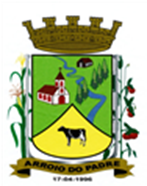 ESTADO DO RIO GRANDE DO SULMUNICÍPIO DE ARROIO DO PADREGABINETE DO PREFEITOLei 1.786, de 24 de janeiro de 2017.Autoriza o Município de Arroio do Padre a realizar abertura de Crédito Adicional Especial no Orçamento Municipal de 2017.O Prefeito Municipal de Arroio do Padre, Sr. Leonir Aldrighi Baschi, faz saber que a Câmara Municipal de Vereadores aprovou e eu sanciono e promulgo a seguinte Lei. Art. 1° Fica autorizado o Município de Arroio do Padre, Poder Executivo, a realizar abertura de Crédito Adicional Especial no Orçamento do Município para o exercício de 2017, nos seguintes programas de trabalho e respectivas categorias econômicas e conforme as quantias indicadas:04 – Secretaria de Educação, Cultura, Esporte e Turismo02 – Manutenção das Atividades do Ensino Infantil12 – Educação365 – Educação Infantil0103 – Educar é Sempre Importante2.404 – Promoção da Educação Infantil - Rec. Próprios3.1.90.92.00.00.00 – Despesas de Exercícios Anteriores. R$ 10.267,75 (dez mil, duzentos e sessenta e sete reais e setenta e cinco centavos)Fonte de Recurso: 0020 - MDE04 – Secretaria de Educação, Cultura, Esporte e Turismo03 – Manutenção das Atividades do Ensino Fundamental12 – Educação361 – Ensino Fundamental0103 – Educar é Sempre Importante2.408 – Manutenção Efetiva do Magistério - Rec. Próprios3.1.90.92.00.00.00 – Despesas de Exercícios Anteriores. R$ 52.622,19 (cinquenta e dois mil, seiscentos e vinte e dois reais e dezenove centavos)Fonte de Recurso: 0020 – MDEArt. 2° Servirão de cobertura para o Crédito Adicional Especial de que trata o art. 1° desta Lei, recursos provenientes do superávit financeiro verificado no exercício de 2016, no valor de R$ 62.889,94 (sessenta e dois mil, oitocentos e oitenta e nove reais e noventa e quatro centavos) na Fonte de Recurso: 0001 -  Livre.Art. 3° Esta Lei entra em vigor na data de sua publicação.Arroio do Padre, 24 de janeiro de 2017. Visto TécnicoLoutar PriebSecretário de Administração, Planejamento,Finanças, Gestão e Tributos            ___________________________________Leonir Aldrighi BaschiPrefeito Municipal